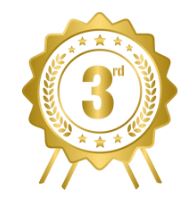 Kensleigh BerrymanHampton Cove Elementary SchoolIntermediate Division“Hear My Roar”Song about HopefullnessArtist StatementIt is about hope and kindness are key to living a good and healthy life and how everyone deserves a chance to show people their roar.